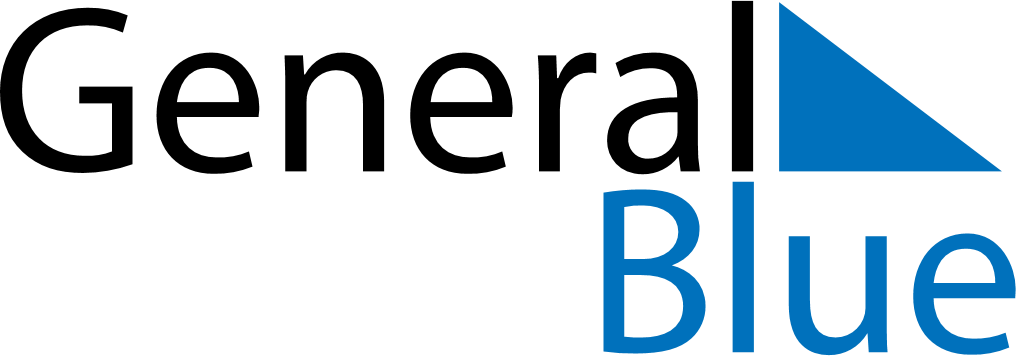 November 2026November 2026November 2026November 2026DominicaDominicaDominicaSundayMondayTuesdayWednesdayThursdayFridayFridaySaturday12345667Independence DayNational Day of Community Service89101112131314151617181920202122232425262727282930